Все слова можно разделить на части, которые называются слоги. Сколько в слове гласных звуков, столько и слогов.Назови картинки. Сосчитай, сколько слогов в каждом слове: один, два, три или четыре.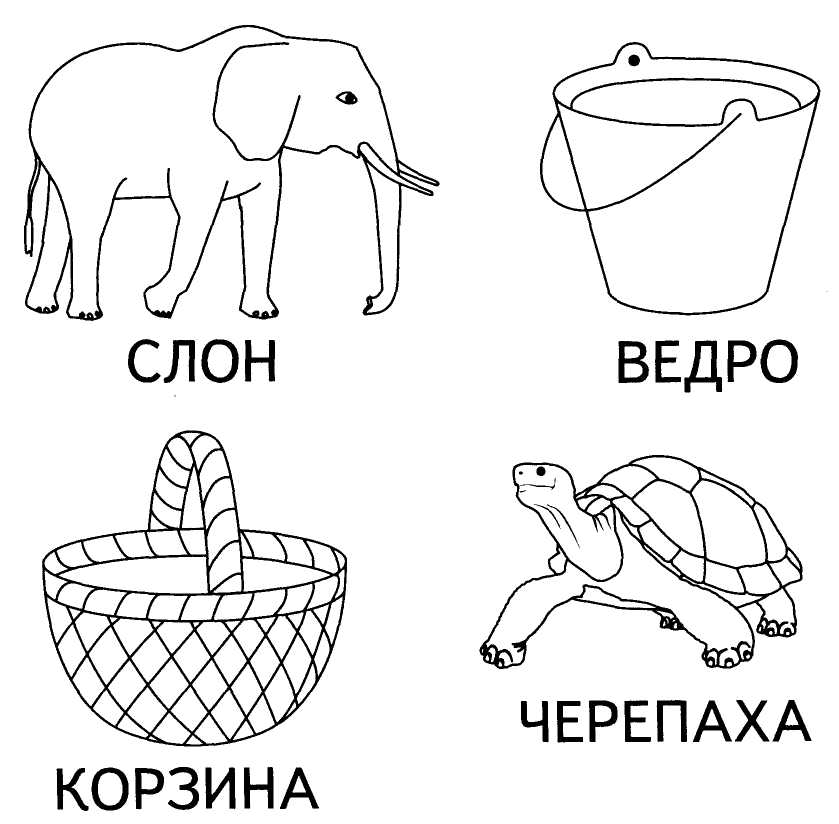 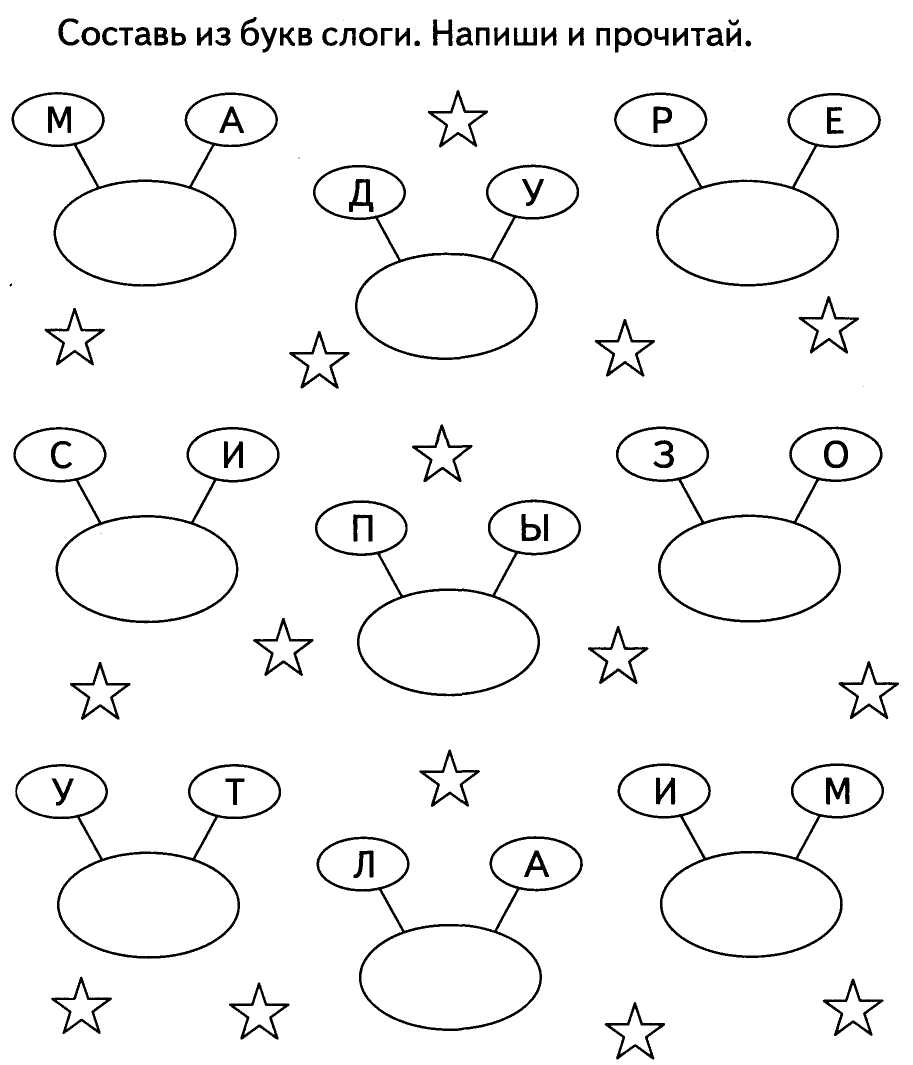 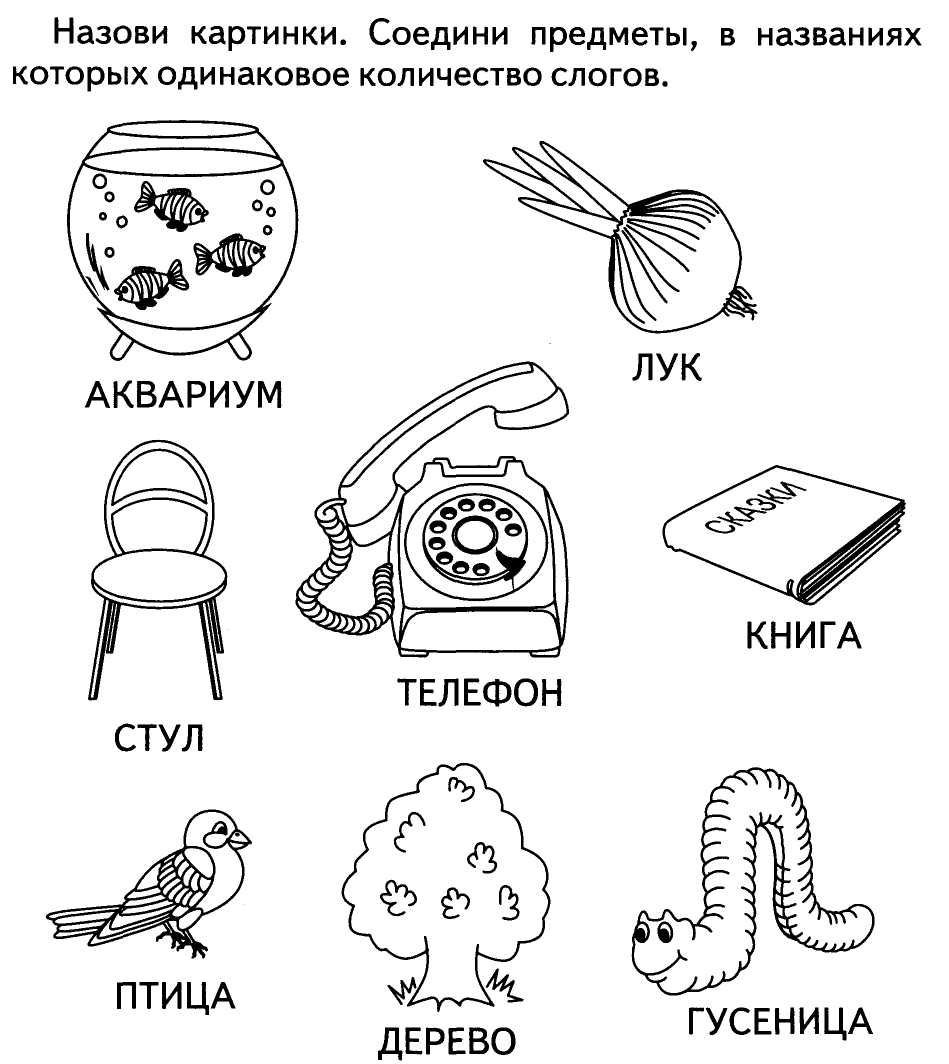 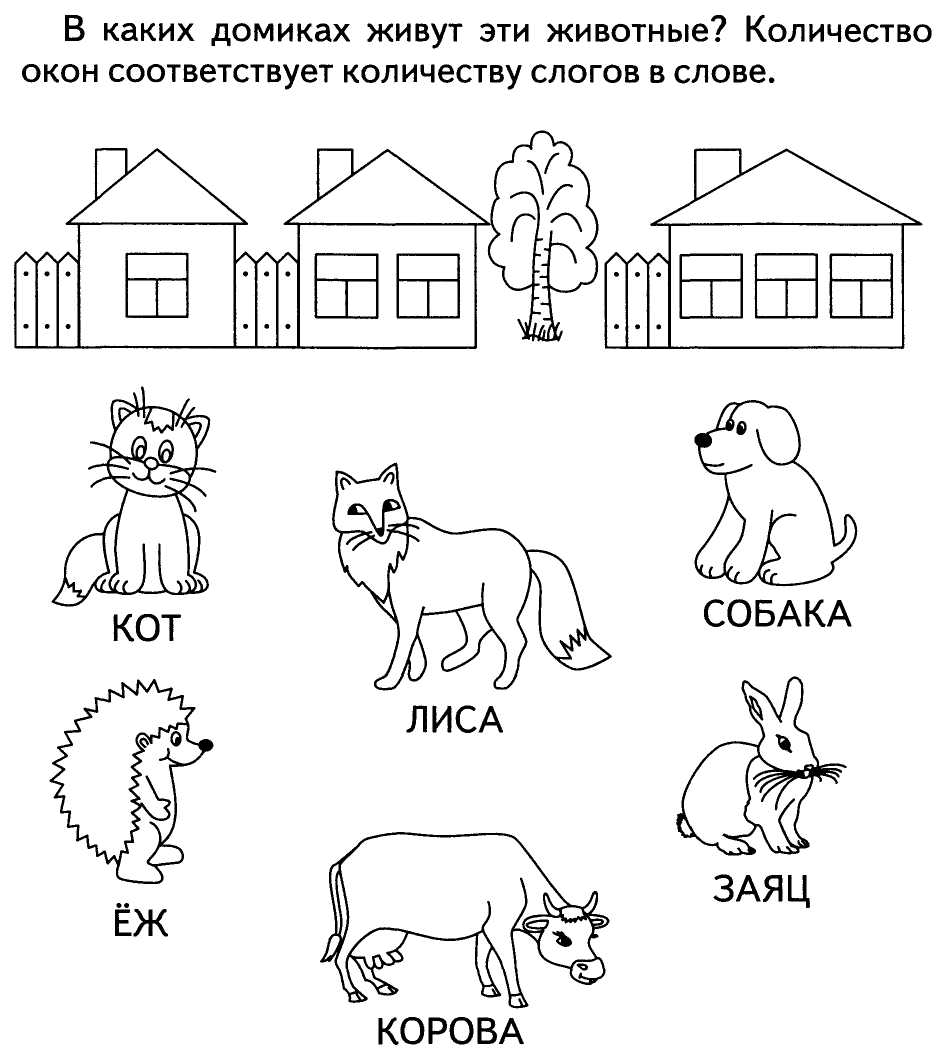 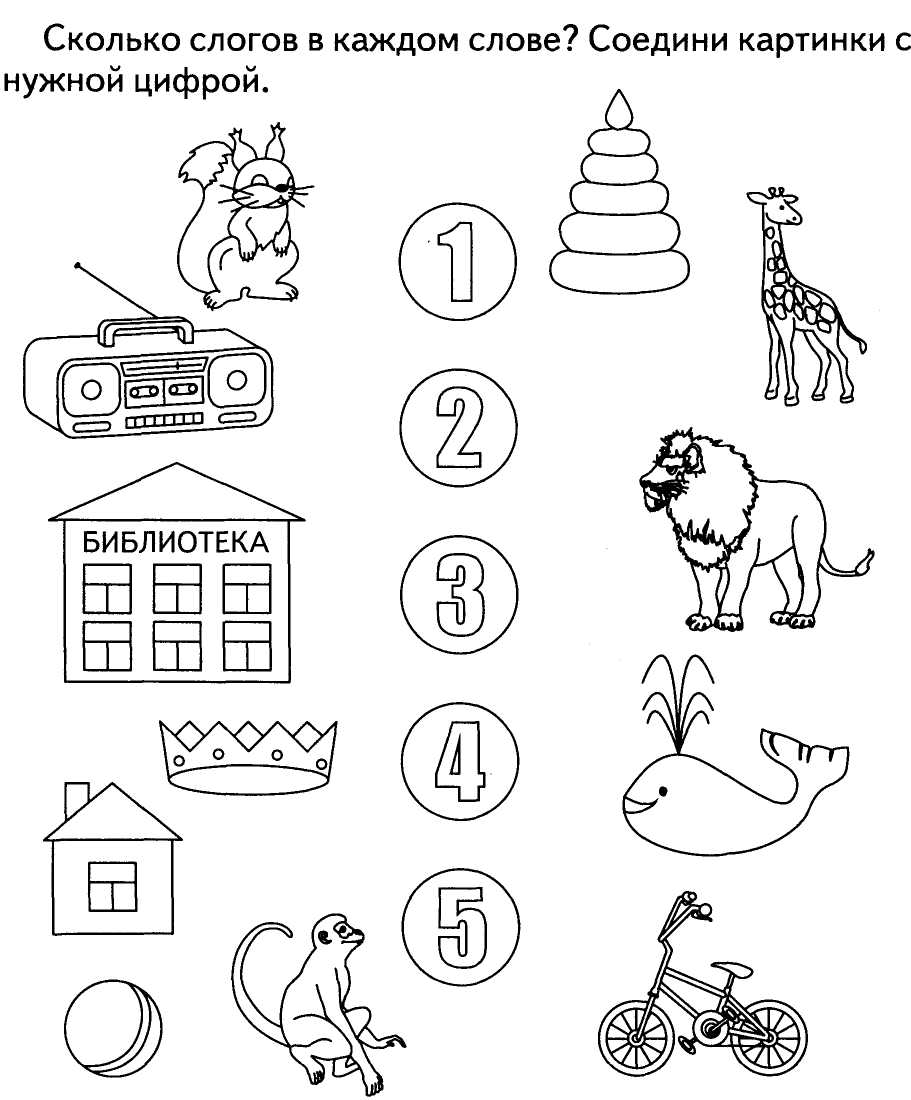 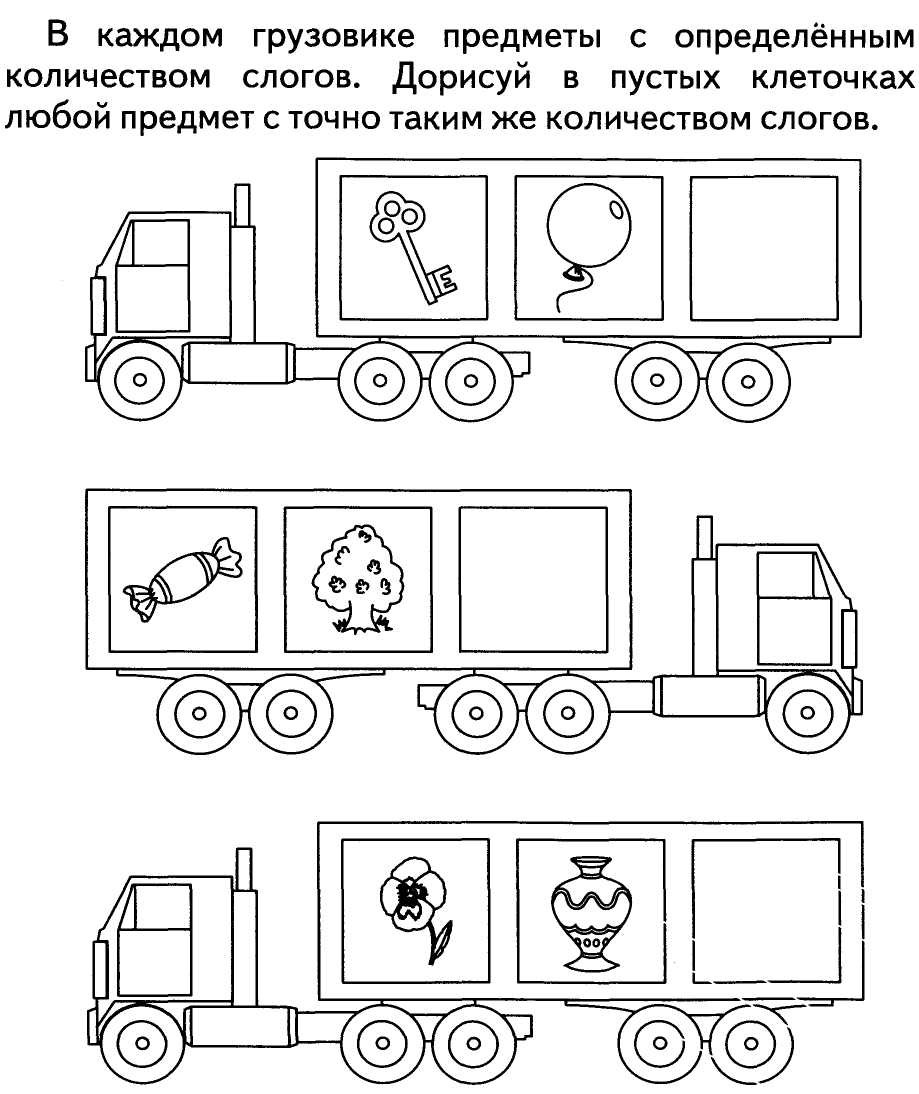 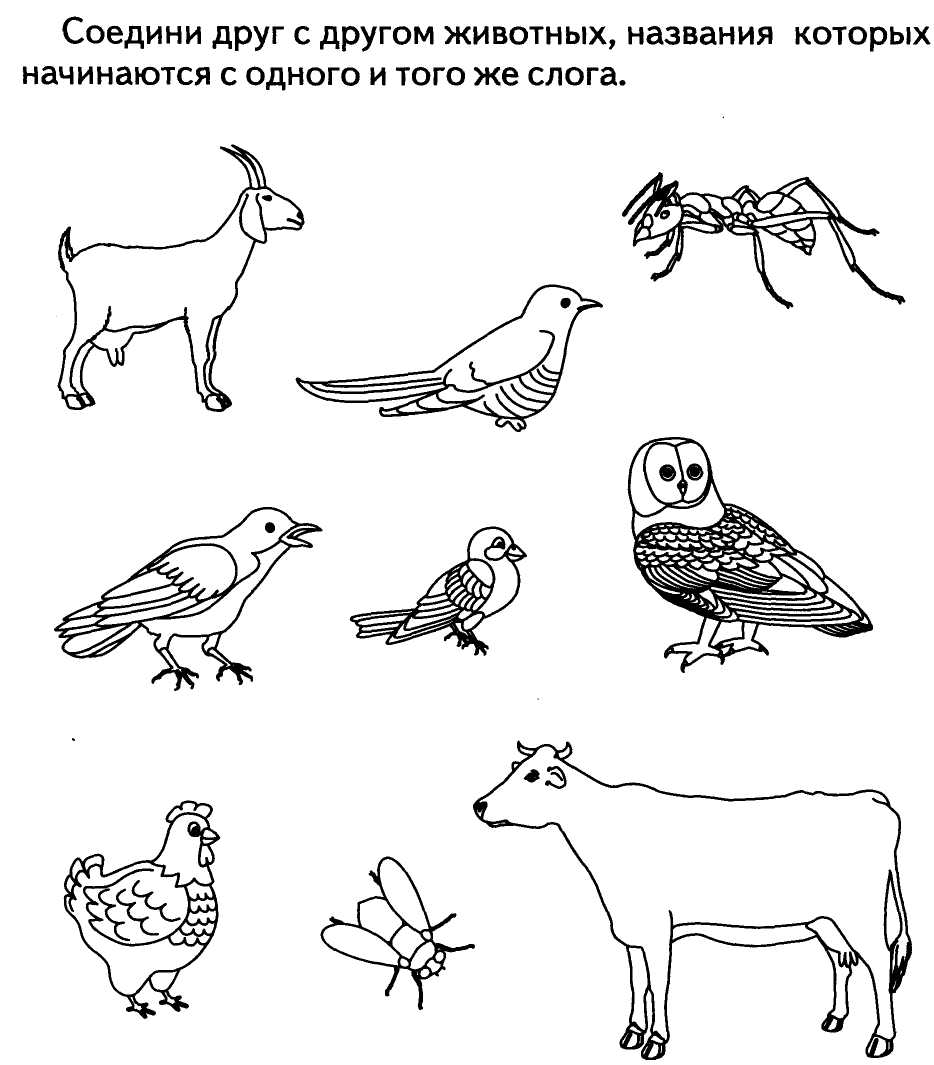 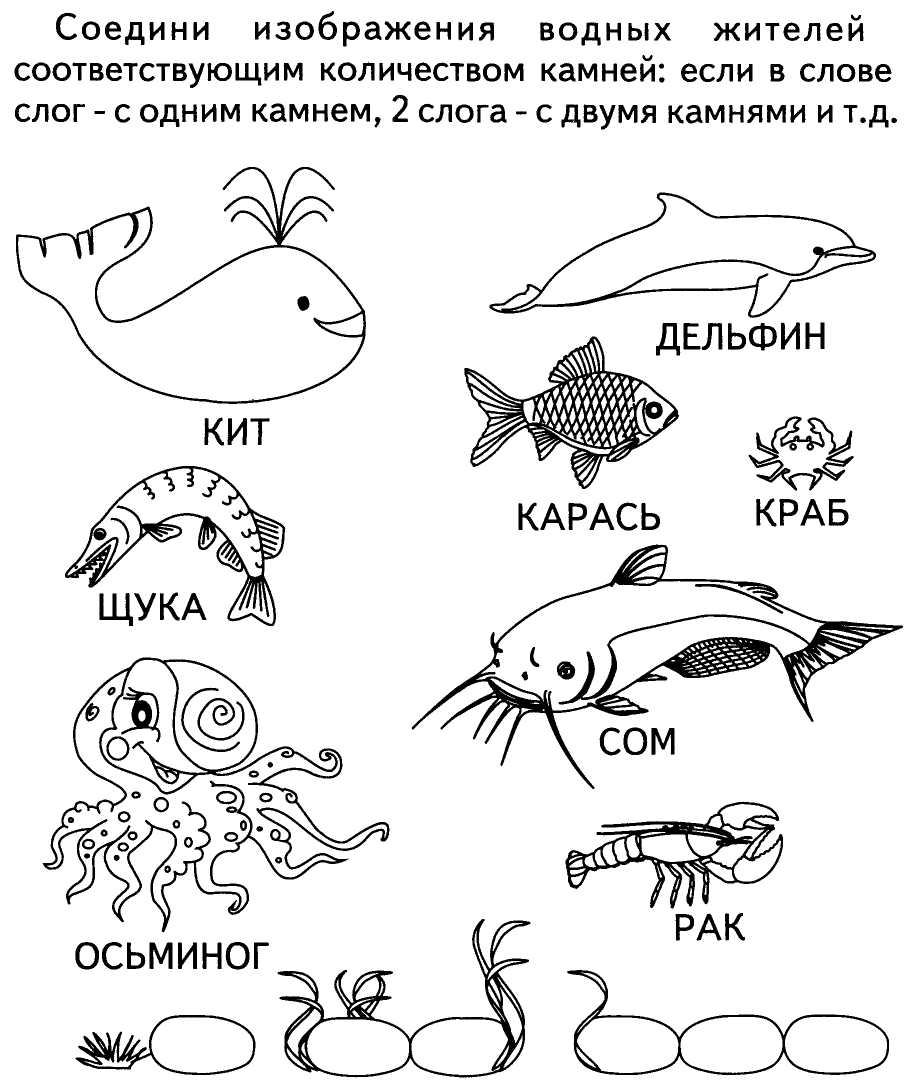 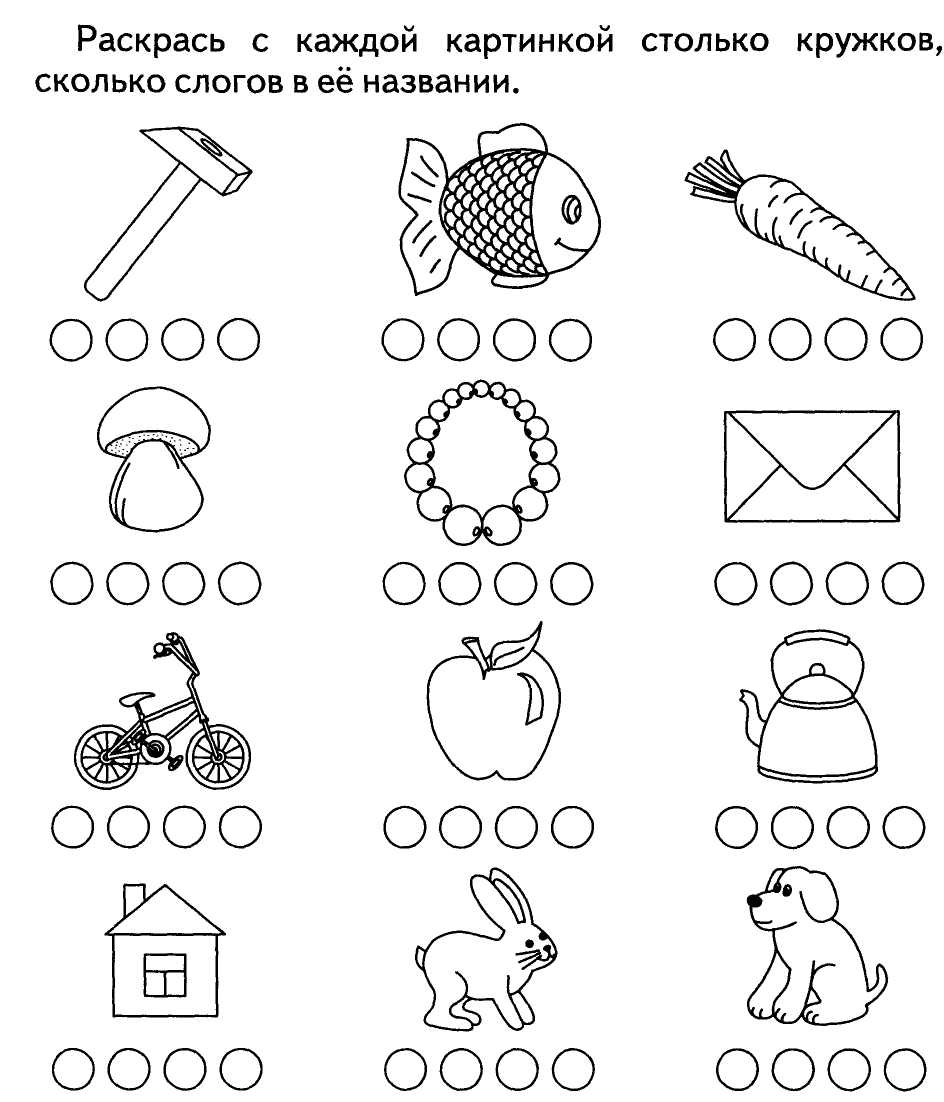 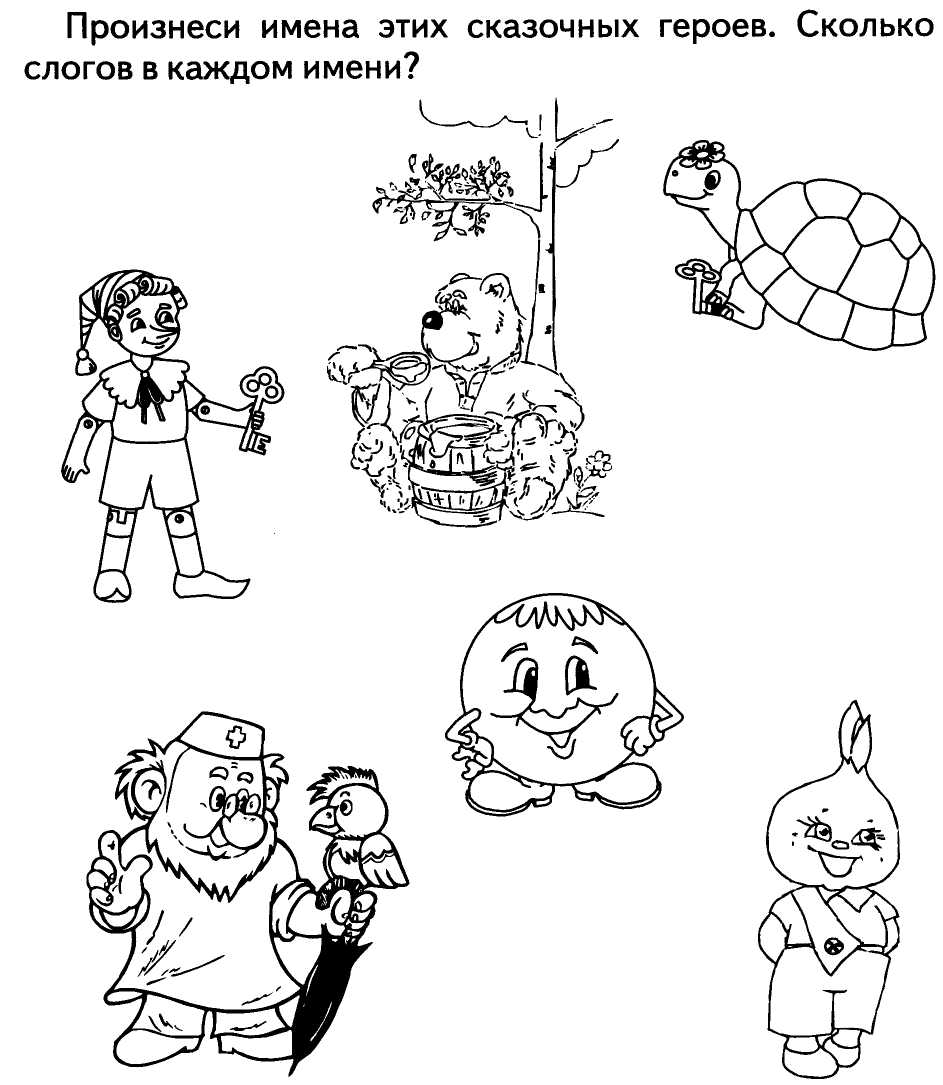 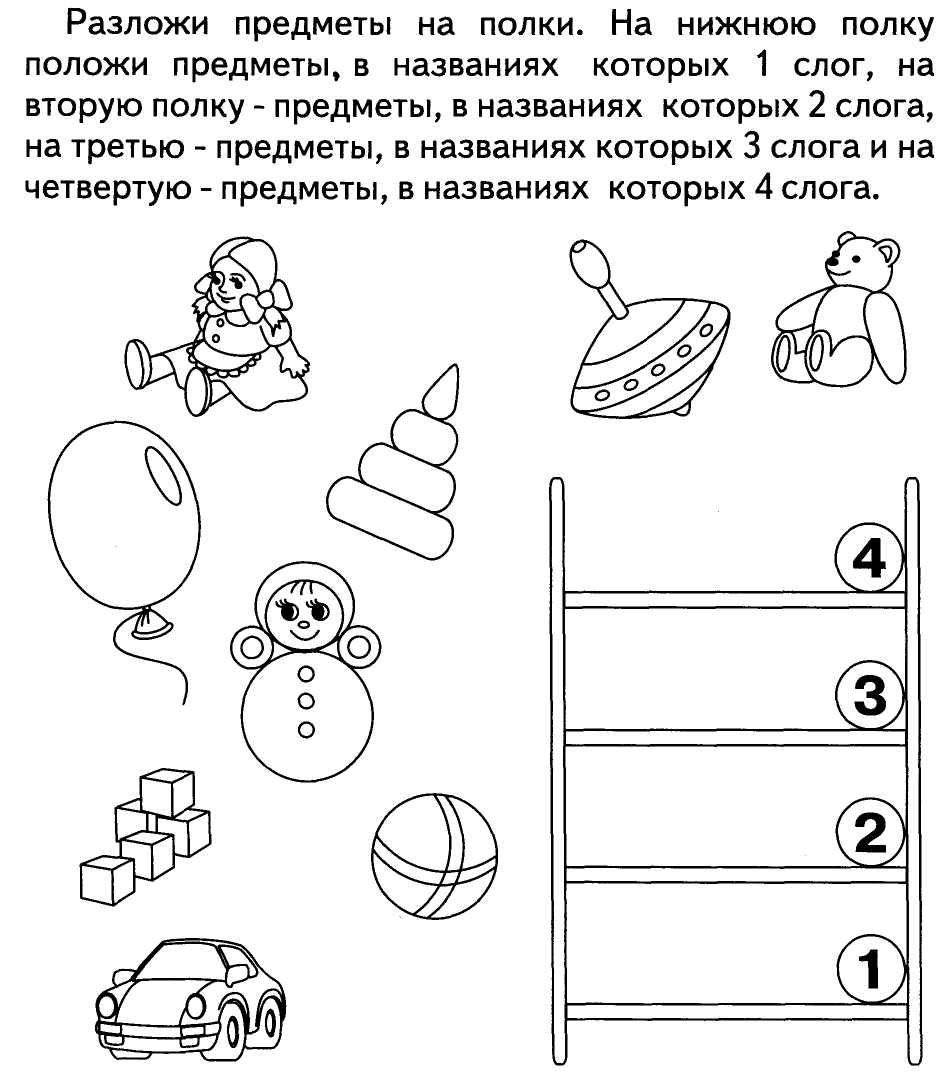 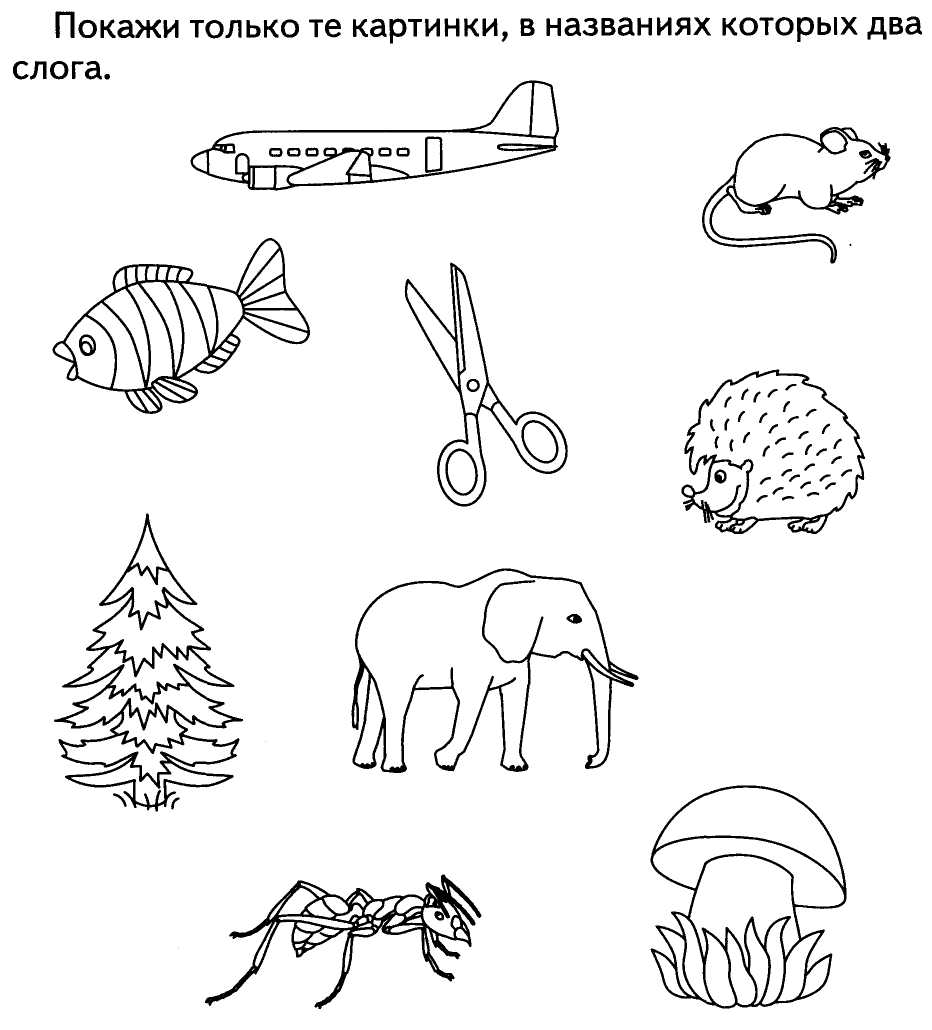 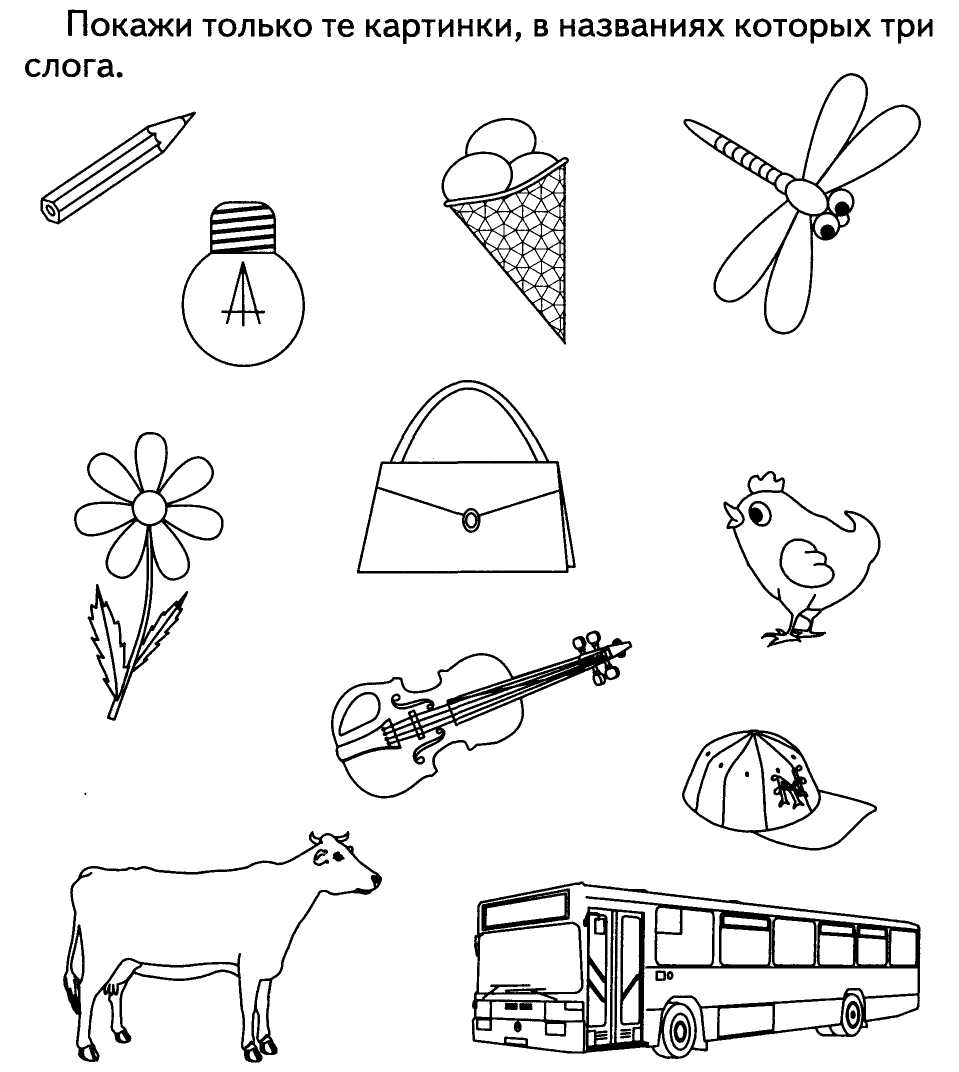 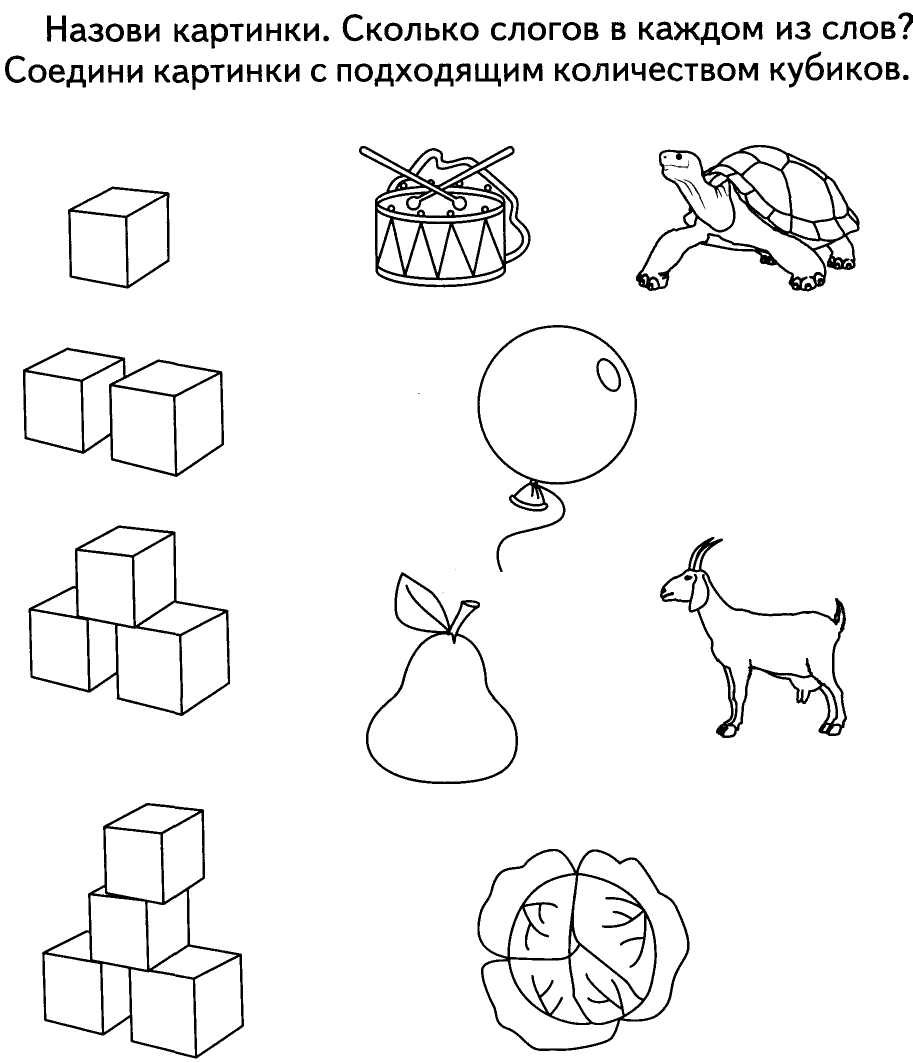 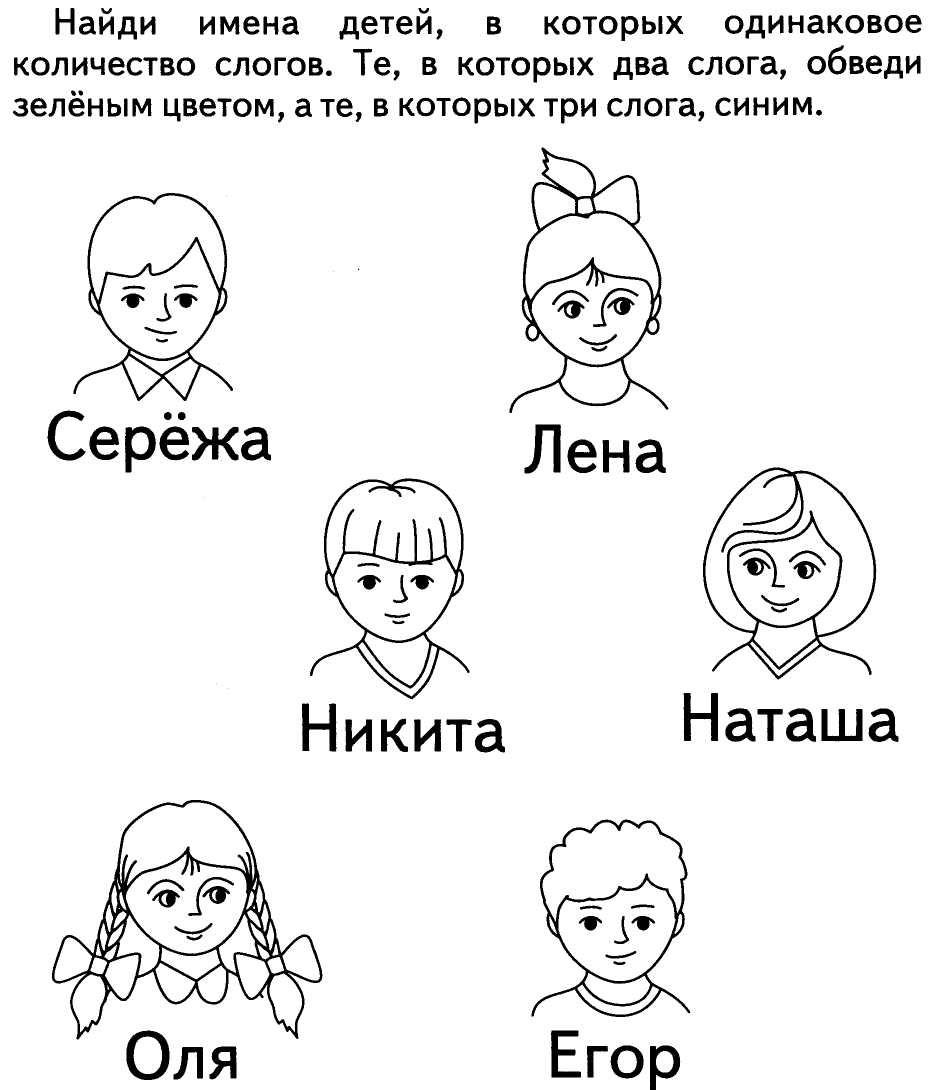 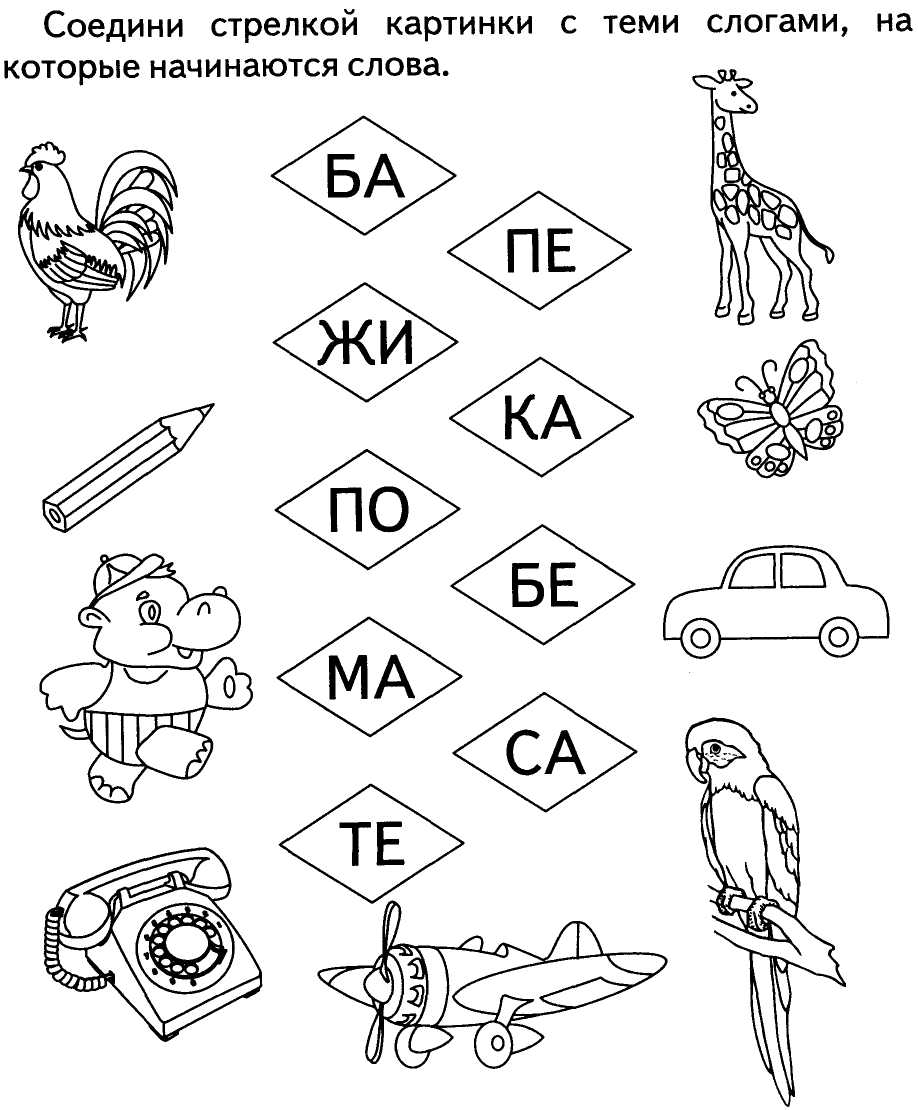 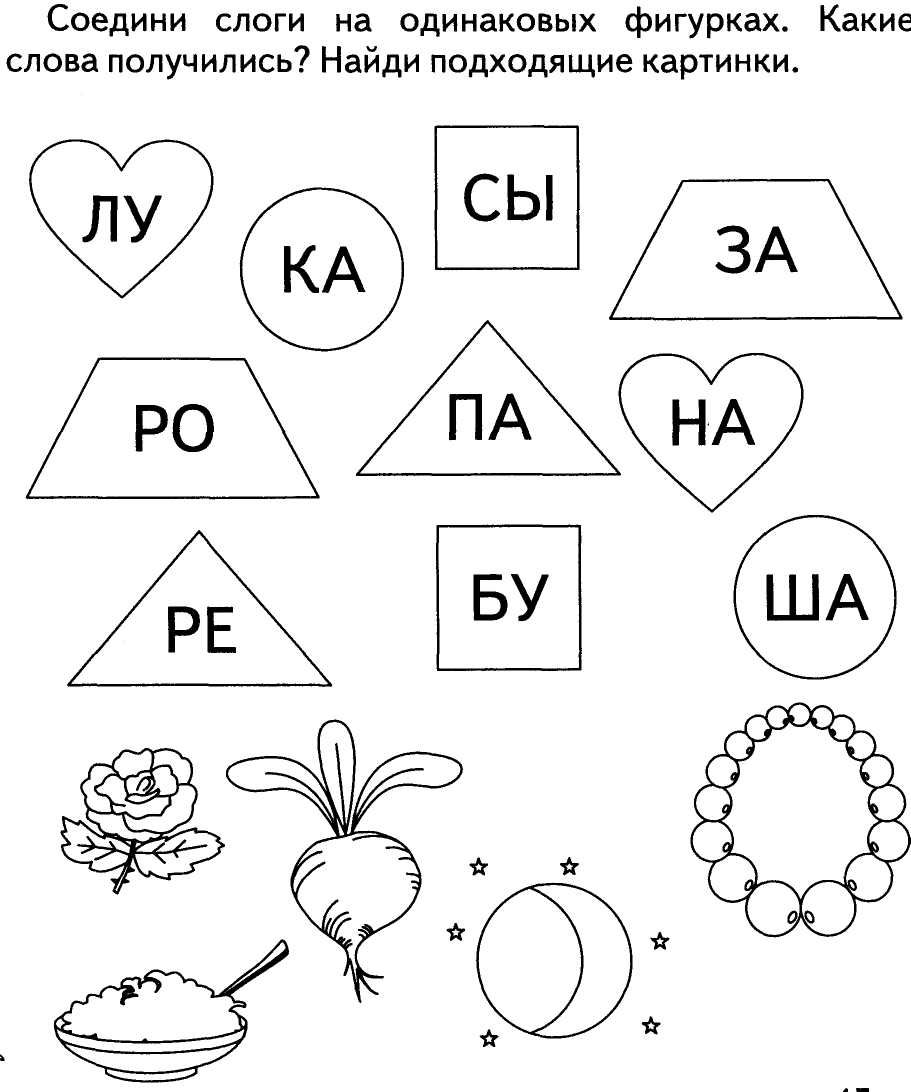 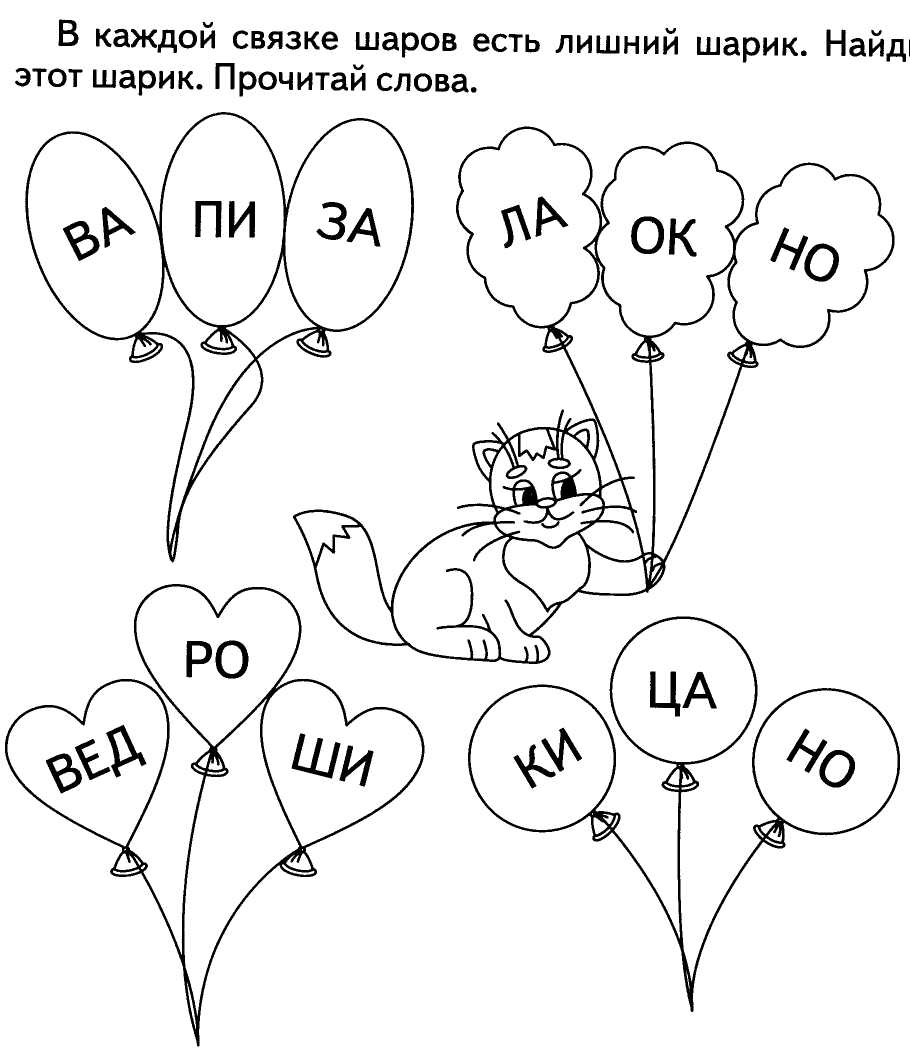 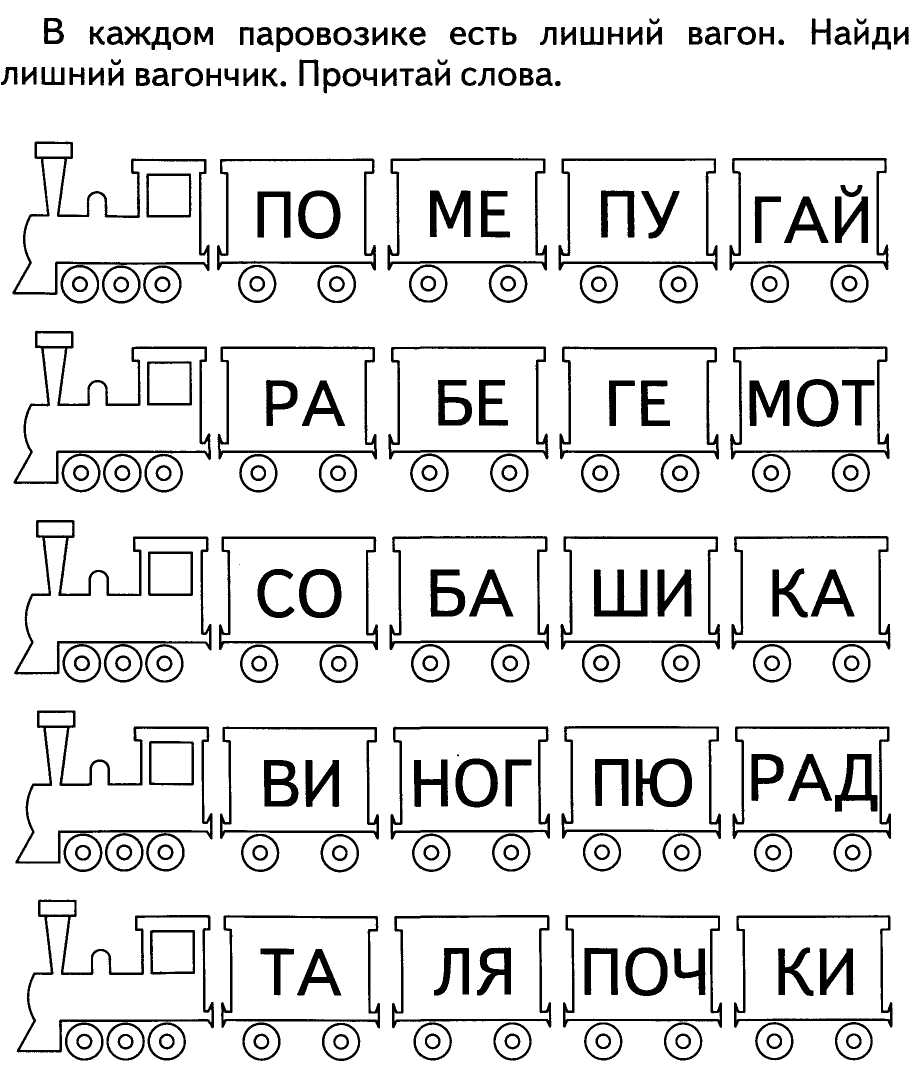 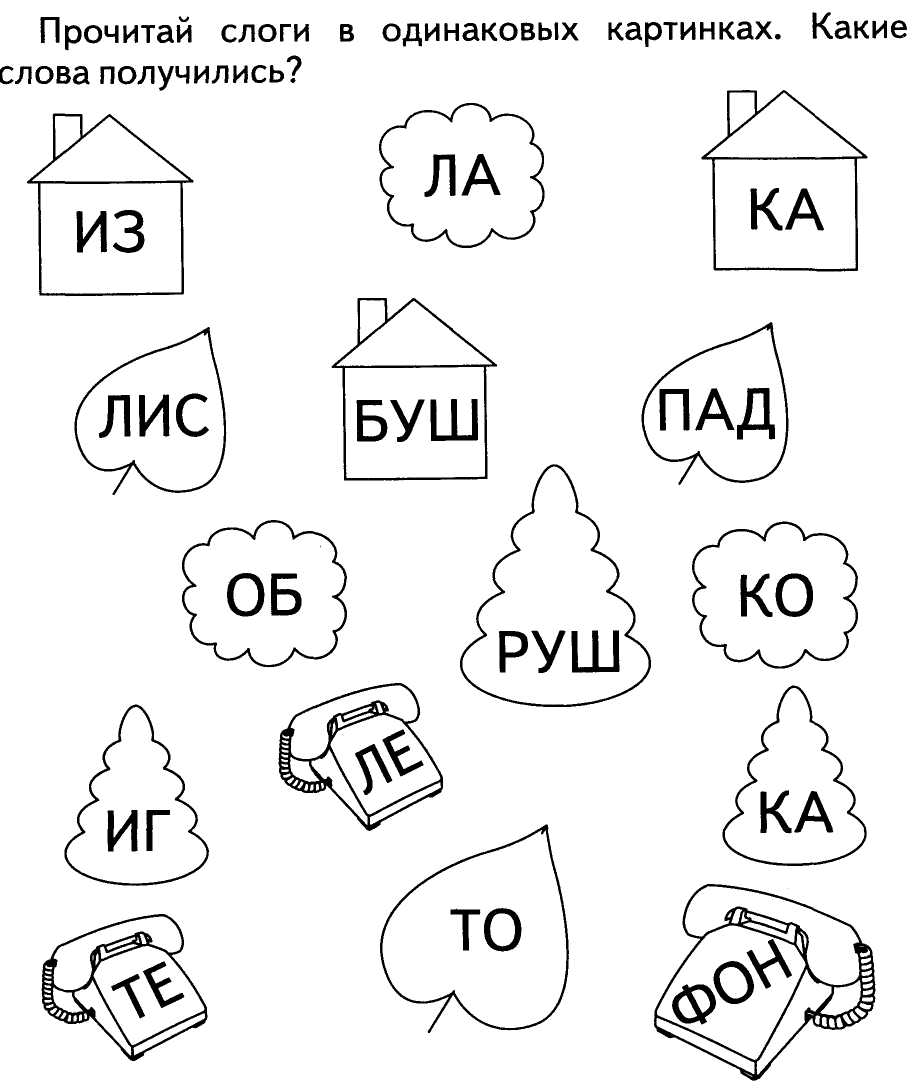 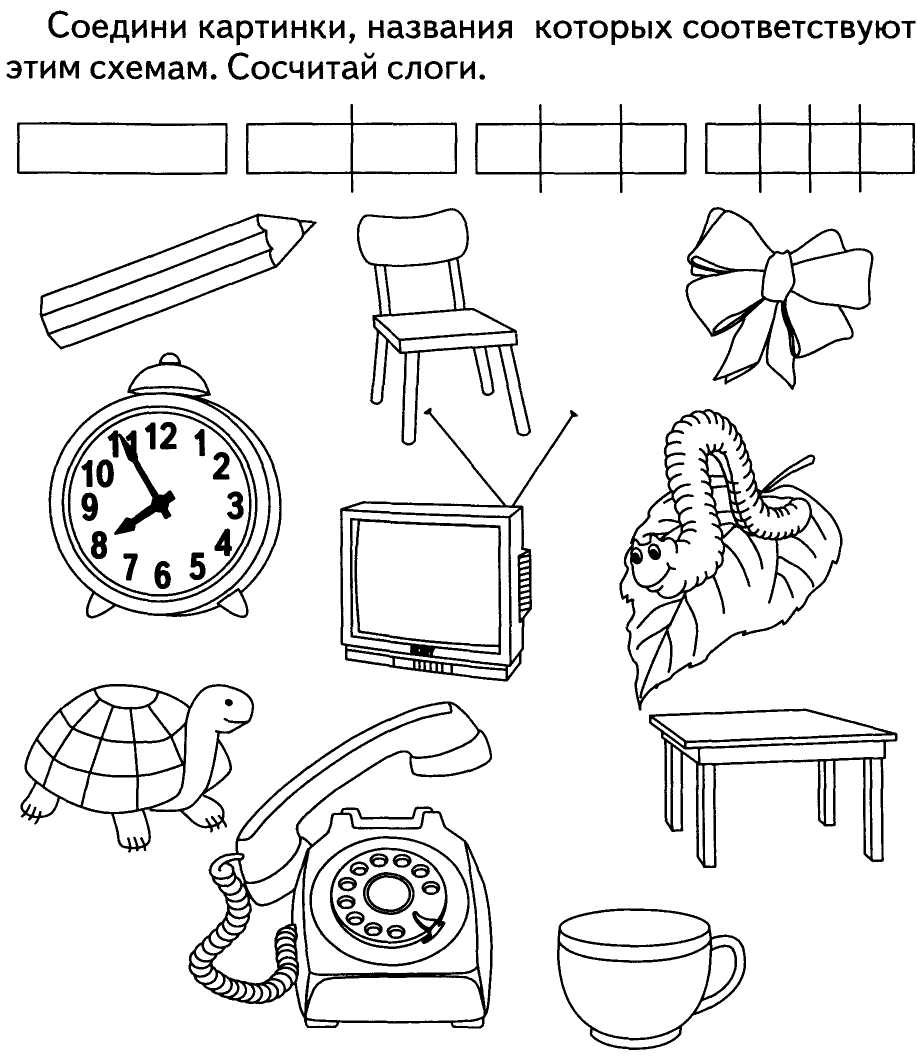 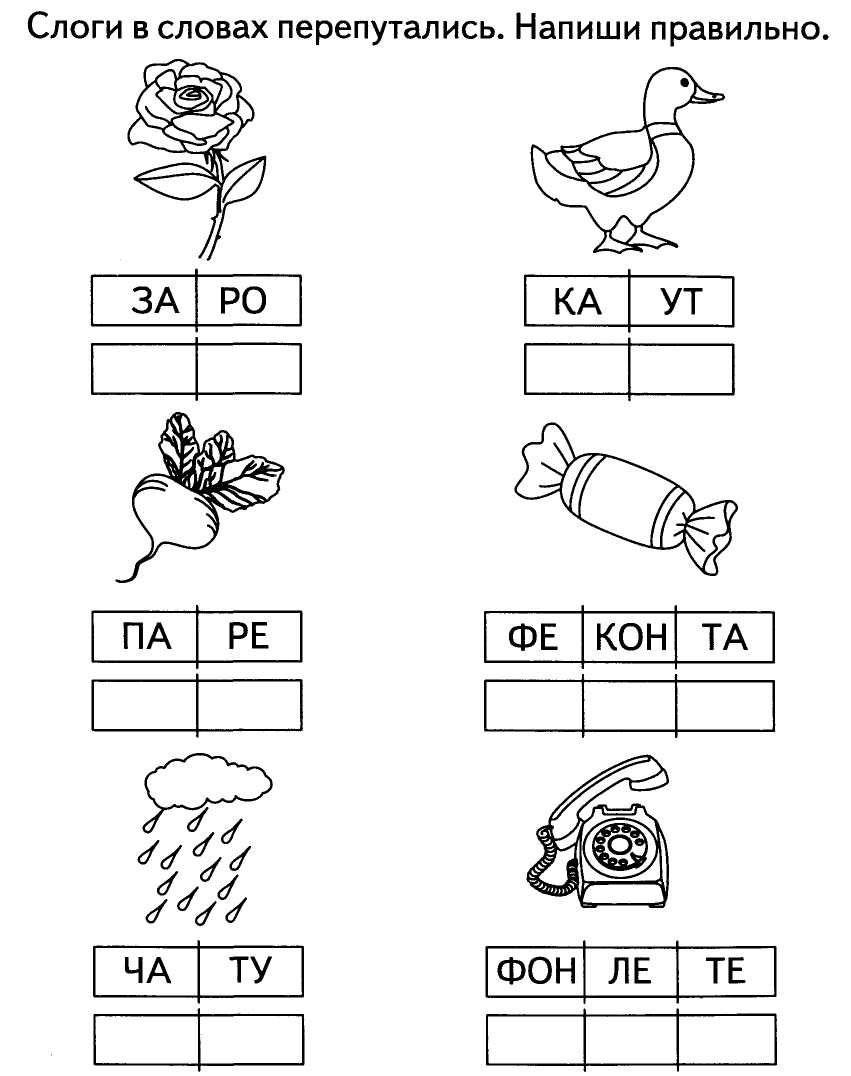 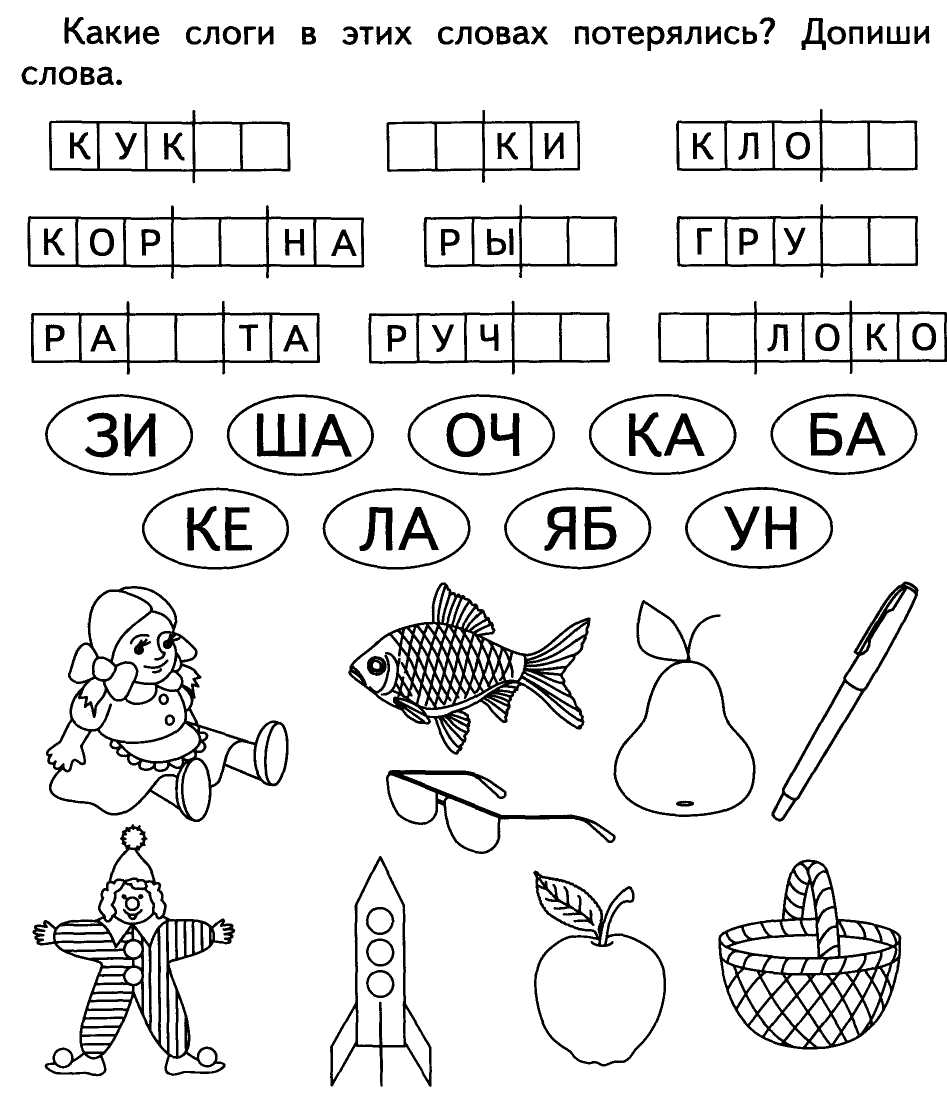 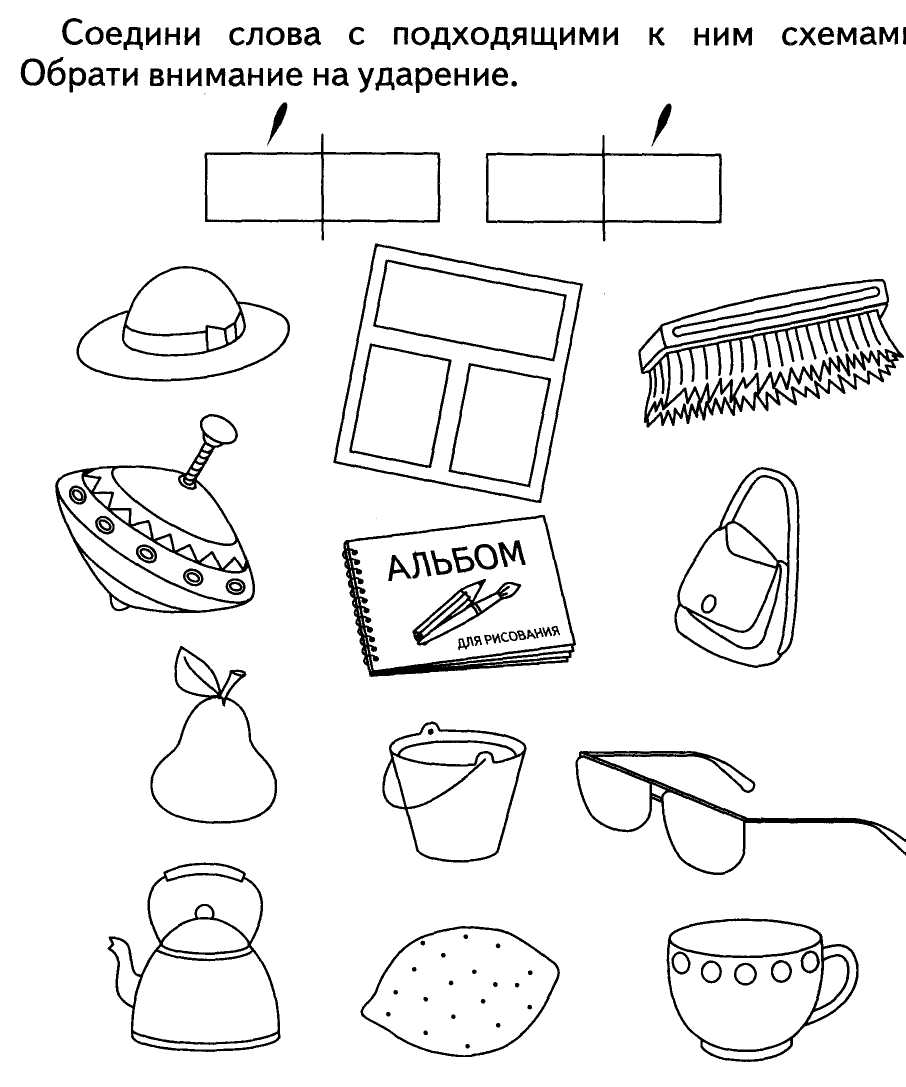 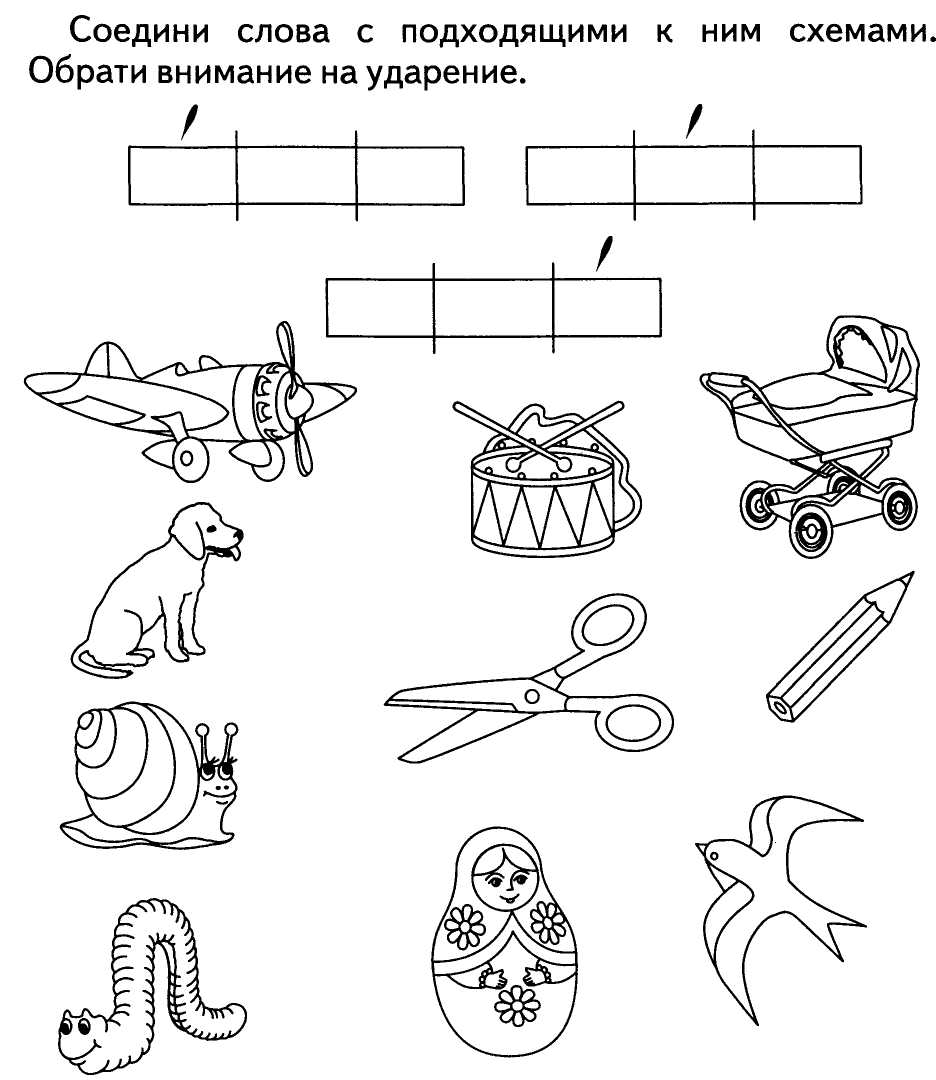 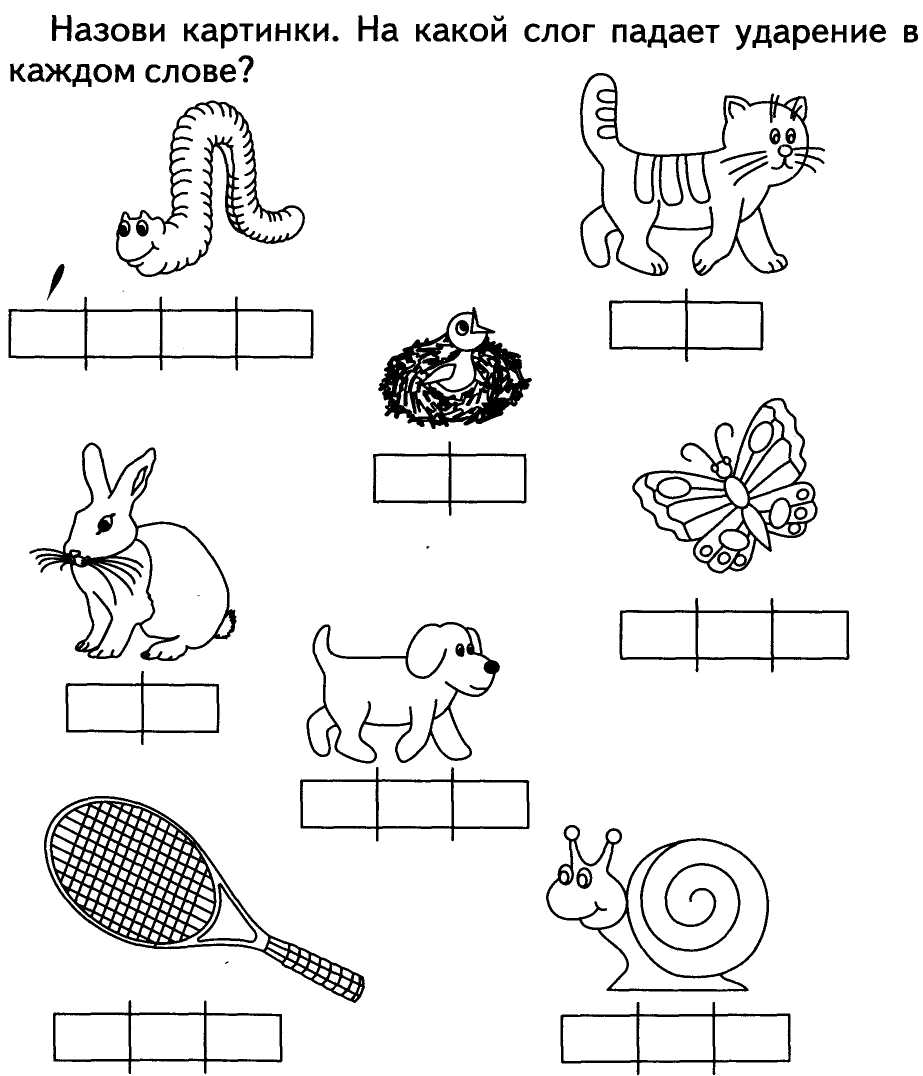 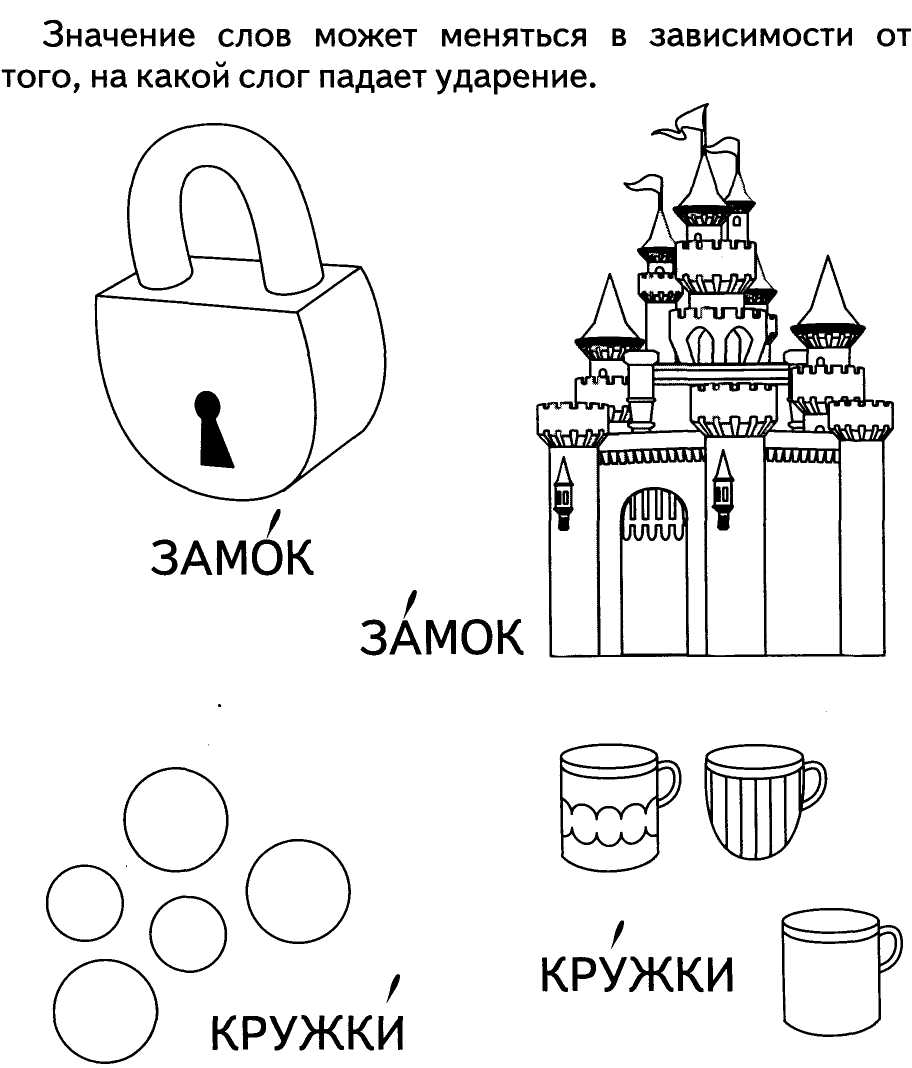 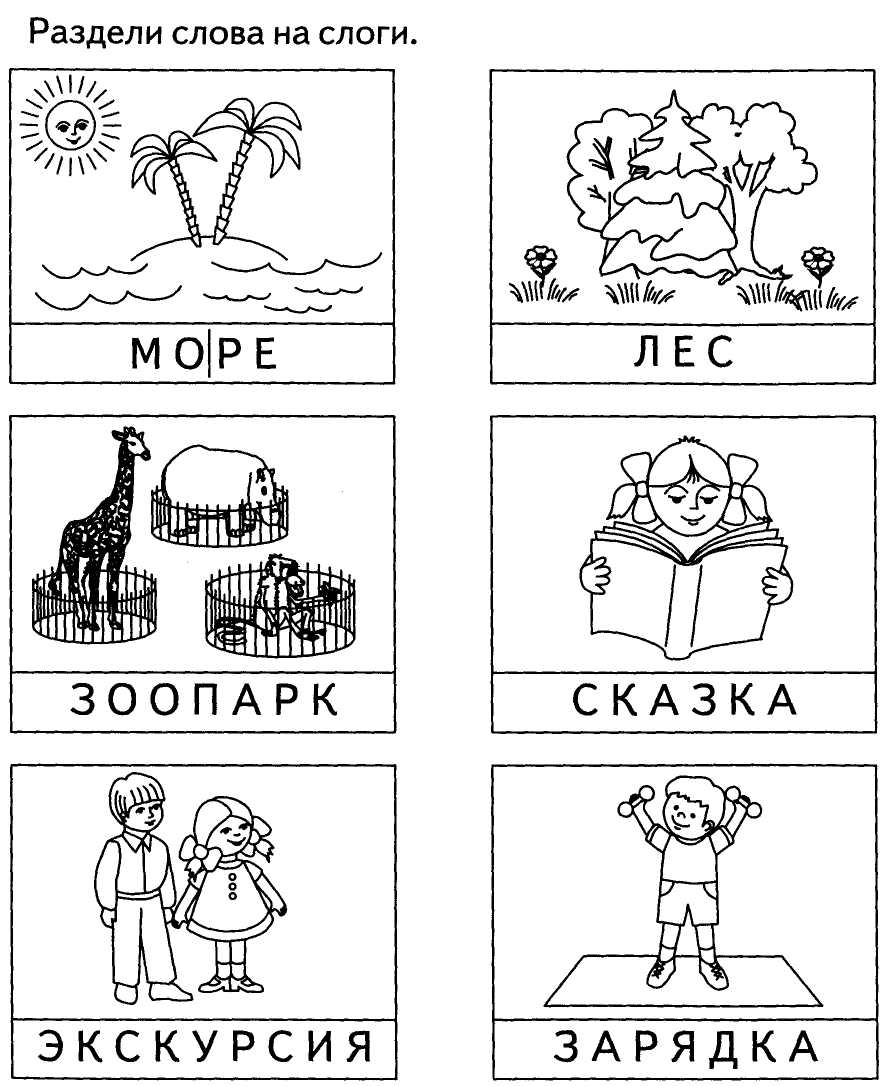 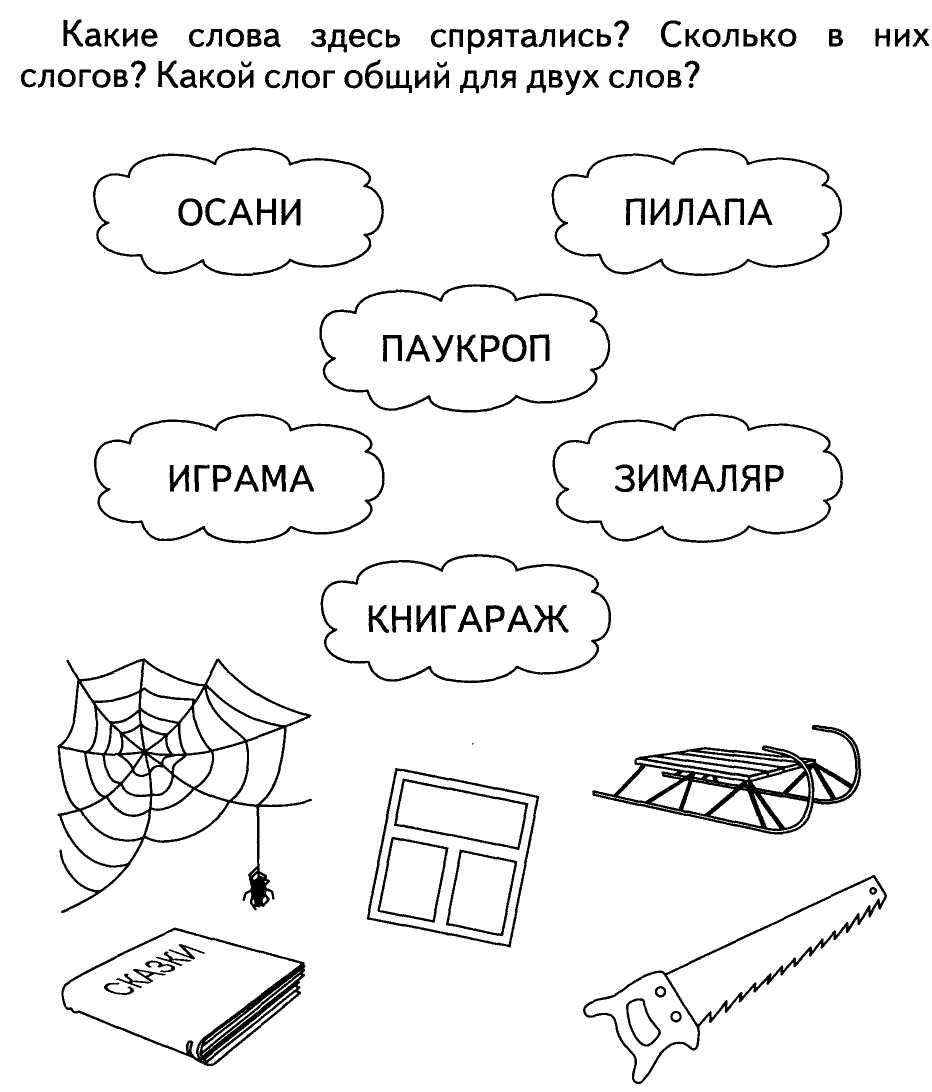 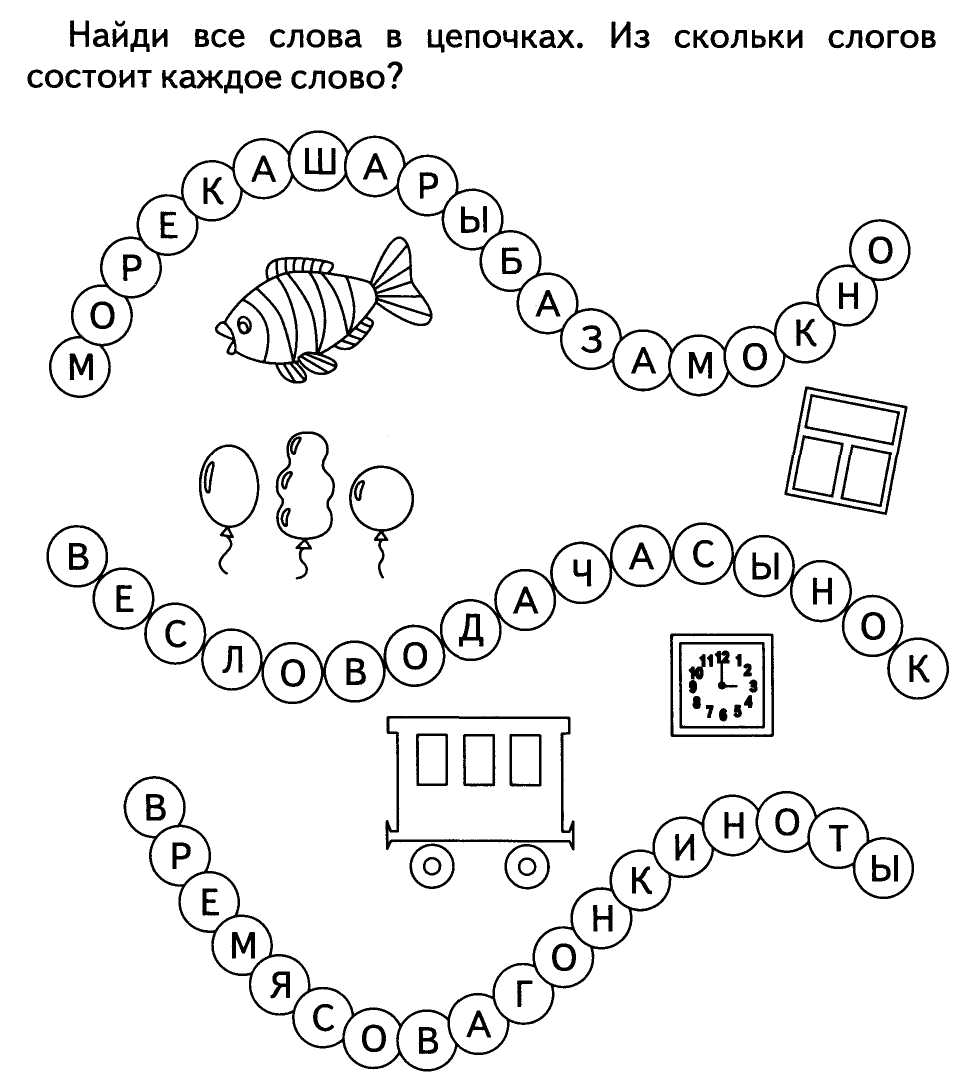 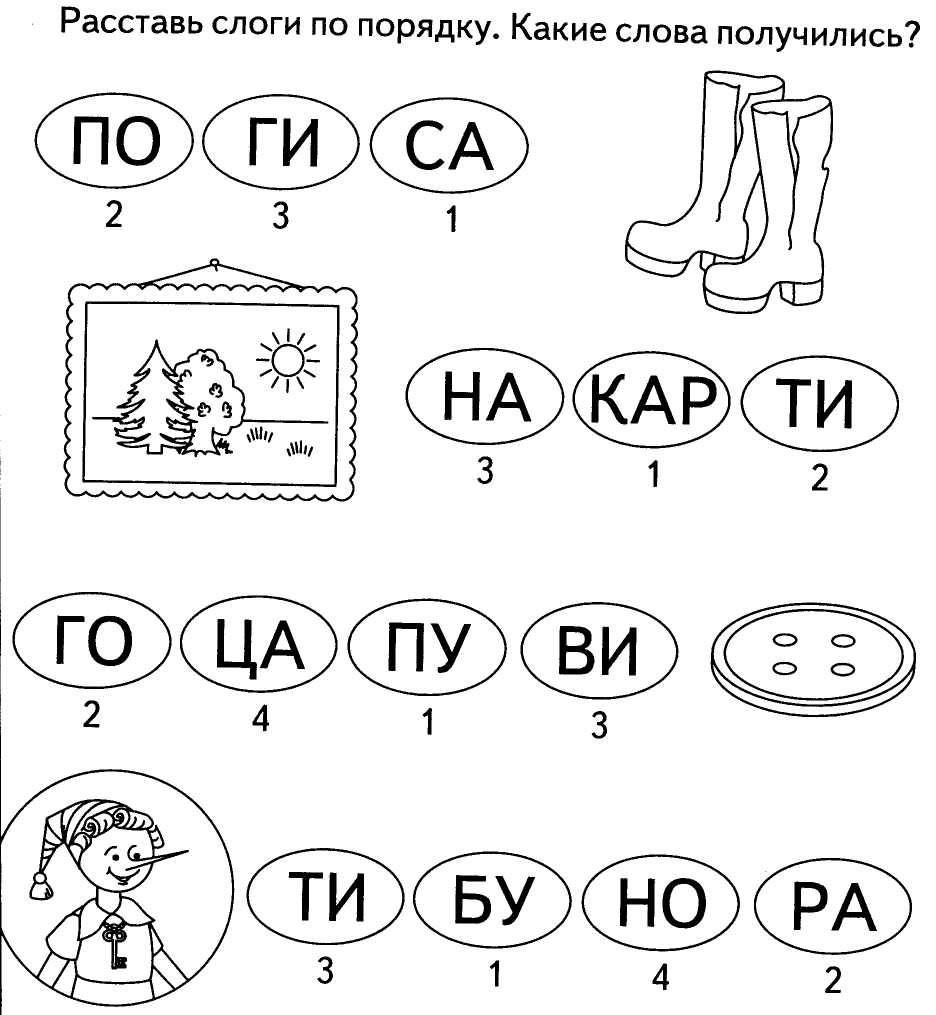 